DefinitionHistoryObjectivesIdeal PropertiesDesignTypesStirred Tank FermentorAirlift FermentorFluidized Bed FermentorsPacked Bed FermentorPhoto FermentorDefinition of FermentorA Fermentor can define as a closed cylindrical vessel which supports the biochemical and chemical activity by the microorganisms to carry the conversion of raw material into a useful product.HistoryObjectives of FermentorThe objectives include the production of metabolites, enzymes, microbial biomass and recombinant product.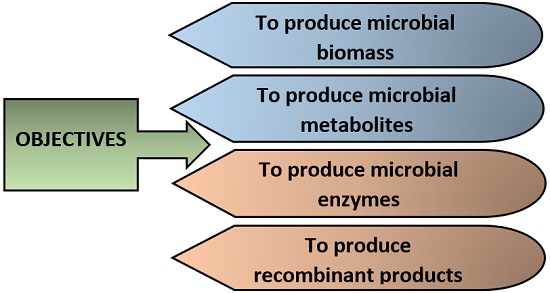 Ideal Properties of a fermentorA fermentor should be made of a good quality material that can withstand all the conditions inside the vessel.It should give high productivity.It should be able to handle the stream sterilization pressure.There should be all the control parameters that monitor the fermentation process like pH electrode, temperature probe etc.A material used in the fermentor should be cheap that could give satisfactory results.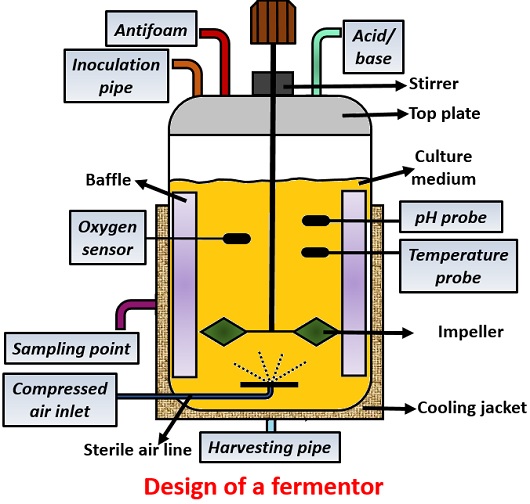 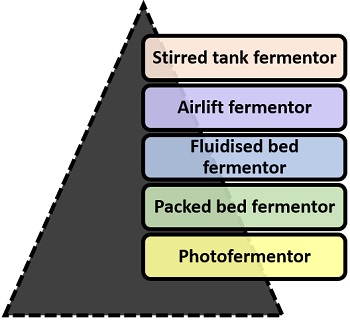 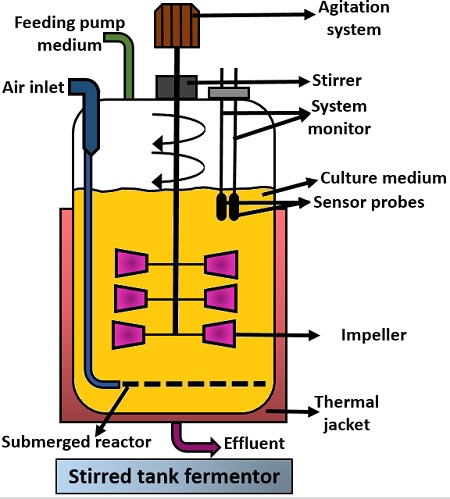 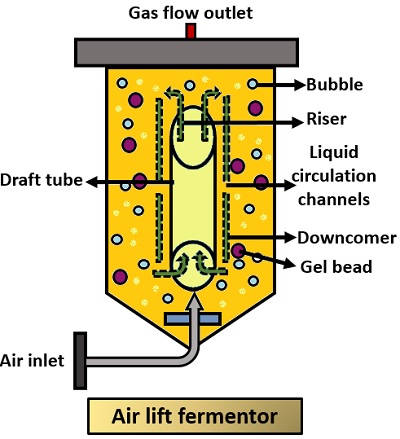 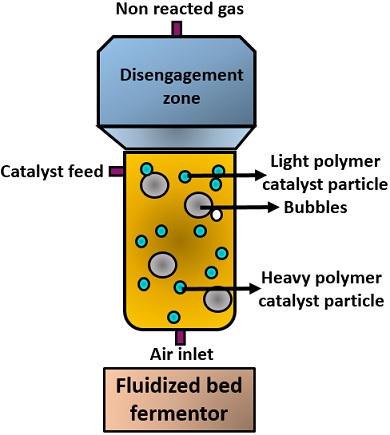 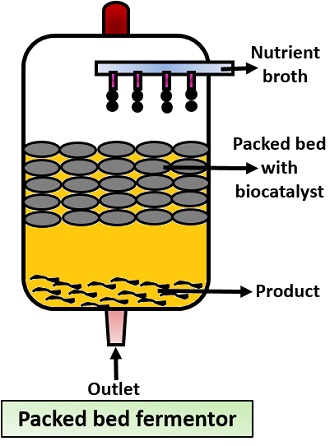 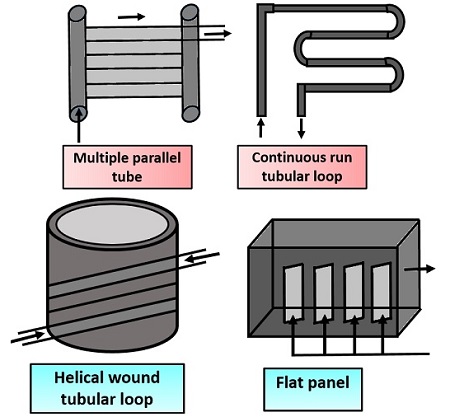 Year of discoveryName of the discoverer and their discoveryDuring 1914-15A fermentor was developed for the production of acetone by the scientist Chain Weizmann.1930Large scale aerobic fermentor was developed.1934In this year, aeration system, water and steam inlet flow was introduced in a fermentor by the scientists Strauch and Schmidt.1944A fermentor was developed for the yeast production by the scientists De Beeze and Liebmann for the large scale production.1950A fermentor was developed in India at Hindustan Antibiotic Ltd., Pune and named it as “Pilot fermentor”.